ПОЯСНИТЕЛЬНАЯ ЗАПИСКА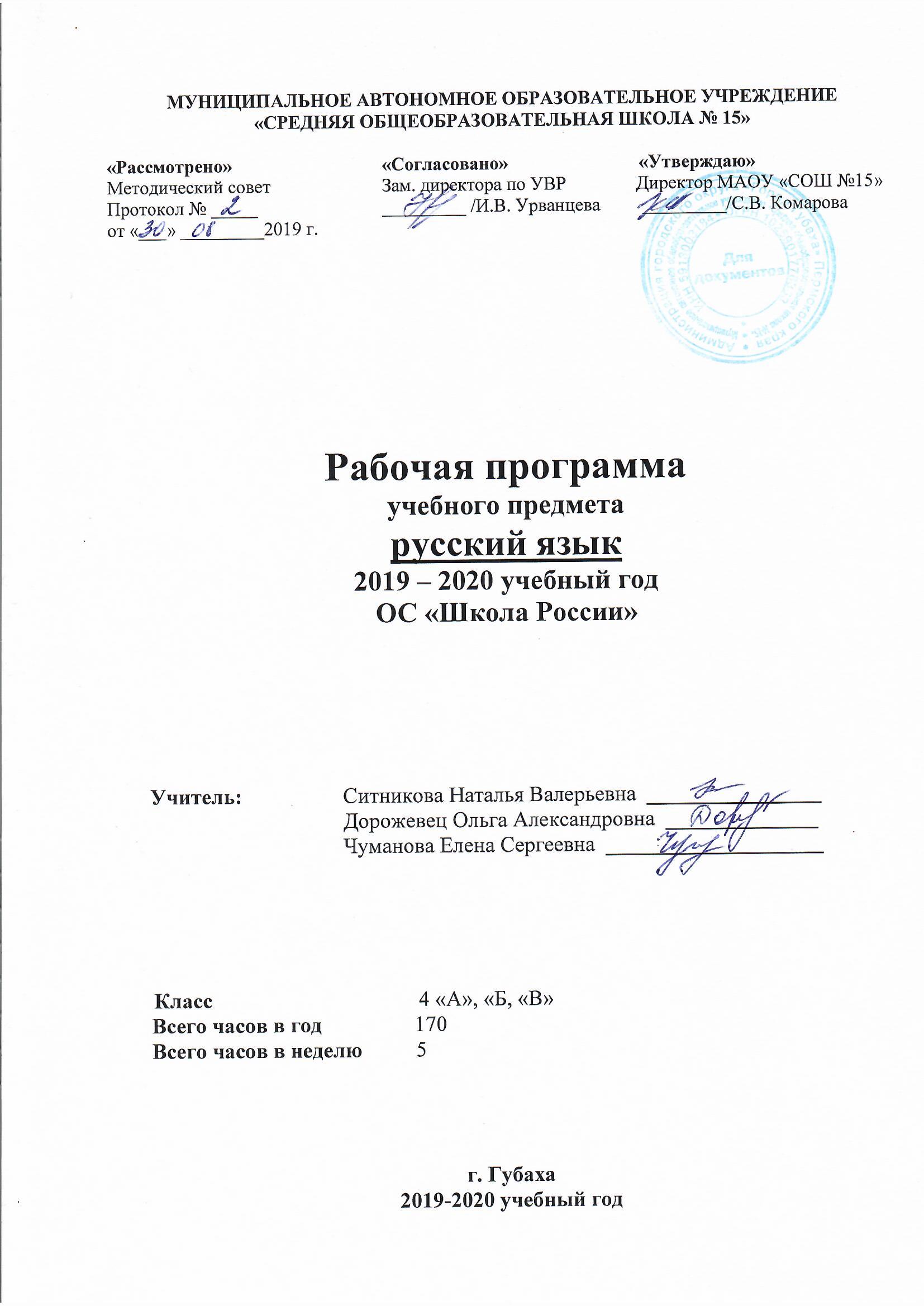 Роль и место дисциплины в образовательном процессеВ начальном обучении предмет «Русский язык» занимает ведущее место, так как направлен на формирование функциональной грамотности и коммуникативной компетенции младших школьников, при этом значение и функции предмета «Русский язык» носят универсальный, обобщающий характер, поскольку успехи в изучении русского языка во многом определяют качество подготовки ребенка по другим школьным предметам.Рабочая программа по русскому языку составлена на основе следующих нормативных документов и методических рекомендаций: Закон Российской Федерации «Об образовании» (от 29.12.2012 № 273 - ФЗ).Федеральный государственный образовательный стандарт начального общего образования (утвержден приказом Минобрнауки России от 6 октября . № 373, зарегистрирован в Минюсте России 22 декабря ., регистрационный номер 17785).Приказ Министерства образования и науки России от 26.11.2010 № 1241 "О внесении изменений в федеральный государственный образовательный стандарт начального общего образования, утвержденный приказом Министерства образования и науки Российской Федерации от 6 октября . № 373".Приказ Министерства образования и науки России от 22 сентября . № 2357 "О внесении изменений в федеральный государственный образовательный стандарт начального общего образования, утверждённый приказом Министерства образования и науки Российской Федерации от 6 октября . № 373" (зарегистрирован в Минюсте России 12 декабря ., регистрационный номер 22540).Санитарно-эпидемиологические правила и нормативы СанПиН 2.4.2.2821-10 "Санитарно-эпидемиологические требования к условиям и организации обучения в общеобразовательных организациях" С изменениями и дополнениями от: 29 июня ., 25 декабря ., 24 ноября .Основная образовательная программа начального общего образования МАОУ «СОШ №15».Учебный план МАОУ «СОШ № 15» для начальной школы на 2018/2019 учебный год.Примерные программы по учебным предметам. ФГОС. Методическое пособие с электронным приложением «Рабочие программы. Начальная школа. 4 класс УМК «Гармония» (Москва, издательство «Планета», 2013 год).Соответствие государственному образовательному стандартуДанная программа построена в соответствии с требованиями государственного образовательного стандарта по начальной школе второго поколения.Предлагаемый курс русского языка, реализованный в авторском УМК под названием «К тайнам нашего языка», построен на основе деятельностного подхода к организации лингвистического образования учащихся. Именно через реализацию деятельностного подхода к освоению предметного содержания в данном курсе осуществляется заложенная в ФГОС идея органичного слияния процессов обучения, развития и воспитания школьников в одно целое. Цели начального курса русского языка:создать условия для осознания ребенком себя как языковой личности, как носителя русского языка и тем самым способствовать формированию его гражданской идентичности; для становления у него интереса к изучению русского языка, для появления сознательного отношения к своей речи;заложить основы лингвистических знаний как элемент представления о научной картине мира и как базу для формирования умения осознанно пользоваться языком в процессе коммуникации;сформировать комплекс языковых и речевых умений, обеспечивающих сознательное использование средств языка, функциональную грамотность учащихся;средствами предмета «Русский язык» влиять на формирование психологических новообразований младшего школьника, его интеллектуальное и эмоциональное развитие, на формирование комплекса универсальных учебных действий и в целом умения учиться;обеспечить становление у младших школьников всех видов речевой деятельности в устной и письменной форме, становление их коммуникативной компетенции.Для достижения поставленных целей изучения русского языка в начальной школе необходимо решение следующих задач:развивать речь, мышление, воображение школьников в соответствии с целями, задачами и условиями общения;развивать мелкую моторику и навыки каллиграфического письма;обобщить и систематизировать первоначальные знания о лексике, фонетике, графике и грамматике;способствовать формированию умений правильно писать и читать, участвовать в диалоге, составлять несложные монологические высказывания и тексты-описания и повествования небольшого объема;создать условия для воспитания познавательного интереса к языку, стремления совершенствовать свою речь.Изучаемый материал группируется вокруг понятий: слово, словосочетание, предложение, текст. 	Общеучебные умения, навыки и способы деятельности.Важную роль в обучении русскому языку играет целенаправленная работа по развитию у младших школьников общеучебных умений, навыков и способов деятельности:Интеллектуальных.Познавательных.Организационных.При изучении курса «Русский язык» осуществляется формирование таких общеучебных интеллектуальных умений, как обобщение, классификация, переход от внешнего контроля к самоконтролю, от контроля по результату к контролю по способу действия, от констатирующего к опережающему.В ходе освоения русского языка формируются умения, связанные с информационной культурой: читать, писать, эффективно работать с учебной книгой, пользоваться лингвистическими словарями и справочниками.Структура программы  Изучение русского языка в начальной школе представляет собой первый этап системы лингвистического образования и речевого развития учащихся. Специфика начального курса русского языка заключается в его тесной взаимосвязи со всеми учебными предметами, особенно с литературным чтением. Эти два предмета представляют собой единую образовательную область, в которой изучение русского языка сочетается с обучением чтению и получением первоначального литературного образования. После периода обучения грамоте решаются задачи совершенствования графического навыка при соблюдении гигиенических требований к данному виду учебной работы.Орфографические и пунктуационные правила рассматриваются параллельно с изучением фонетики, морфологии, морфемики, синтаксиса. Предусматривается знакомство учащихся с различными принципами русского правописания.Основные содержательные линииРечь, развитие речи, практика речевой деятельностиПродолжение овладения различными формами речи в ситуациях учебного и бытового общения, умением работать с текстами и справочными материалами учебника, представленными в виде таблиц, схем, алгоритмов: находить нужную информацию и осознанно ею пользоваться для решения учебно-познавательных задач.Дальнейшее обучение правильному использованию, произношению, изменению слов, построению словосочетаний (в объёме, представленном в следующих разделах программы), выбору средств языка с учётом ситуации и задач общения.Совершенствование всего комплекса умений, связанных с пониманием, воспроизведением и созданием различных видов текстов (в пределах изученного), с соблюдением требований к хорошему тексту, правил его обдумывания и улучшения после записи. Построение несложного рассуждения (рассуждение-объяснение и рассуждение-размышление); способы выражения собственного мнения (использование слов: по-моему, я думаю, что…и др.).Построение предложений при включении их в текст,  развитие мысли, выбор порядка слов. Связь предложений в тексте (наблюдение и воспроизведение).Продолжение освоения подробного и выборочного изложений; добавление в текст собственных суждений. Изложения с изменением лица рассказчика (от 1-го, от 3-го лица). Общее представление о сжатом изложении. Практическое освоение уже знакомых жанров речи, особенностей их построения, выбора языковых средств, оформления; общее знакомство с новыми жанрами: объявлением, дневниковой записью, рассказом, сказкой. Создание текстов этих жанров на основе различных источников (картин, рисунков, собственного опыта, наблюдений); обучение улучшению своих текстов с точки зрения структуры, построения предложений, правильного, точного, выразительного использования языковых средств. Освоение понятия «сочинение» как общего названия создаваемых текстов, состава и последовательности операций, связанных с обдумыванием, написанием и корректировкой написанного текста.Фонетика и графика.  Дальнейшее совершенствование умений: различать звуки и буквы, соблюдать правила произношения, а также использовать знание алфавита при обращении к словарям.Лексика. Совершенствование представления о двух значениях слова: основы (лексическом) и окончания (грамматическом); накопление опыта выявления слов, лексическое значение которых требует уточнения. Определение значения слова по тексту или толковому словарю. Наблюдение за использованием синонимов в речи, за выбором точного слова. Общее представление о прямом и переносном значениях, о словах, имеющих несколько значений, о происхождении отдельных слов и выражений.Состав слова (морфемика). Совершенствование умения выделять части слов и необходимых для этого способов действия. Продолжение наблюдений за строением слов, за использованием приставок и суффиксов для повышения точности и выразительности речи. Разграничение однокоренных слов и форм одного и того же слова. Различение изменяемых и неизменяемых слов (с акцентом среди последних на наречиях).МорфологияСовершенствование представления о частях речи как группах слов, отличающихся значением, вопросом, на который отвечают слова, способами изменения, а также о делении частей речи на самостоятельные и служебные.Имя существительное: закрепление изученного, продолжение формирования всех приобретённых умений; накопление опыта использования словаря учебника «Какого рода и числа слово?» для правильного употребления слов в речи. Дальнейшее становление умения определять падеж, в котором употреблено имя существительное. Различение падежных и смысловых вопросов.Общее представление о понятии «склонение», о трёх склонениях имён существительных. Определение принадлежности имени существительного к 1-му, 2-му или 3-му склонению; овладение необходимым для этого способом действия.Соблюдение правил культуры речи при использовании несклоняемых имён существительных (пальто, метро, кино, шоссе), при изменении некоторых имён существительных (рот – рта, лоб – на лбу и др.), при образовании форм родительного падежа множественного числа от слов типа: место, дело, ёжи т. п., форм именительного падежа множественного числа от слов, типа: учитель, повар, шофёри др.; использование словаря учебника «Как правильно изменить слово?».Имя прилагательное: совершенствование всех приобретённых умений. Уточнение значения, передаваемого формами множественного числа имён прилагательных. Продолжение работы над использованием имён прилагательных для повышения точности и выразительности речи. Имя числительное: назначение в речи, общее представление об изменении по падежам (практическая работа на уровне культуры речи и правописания).Сходство имён существительных, имён прилагательных и имён числительных, составляющих группу имён. Местоимение: закрепление общего представления об особенностях этой части речи, о личных местоимениях, их назначении, значении форм 1-го, 2-го, 3-го лица; овладение правилом употребления местоимений 3-го лица с предлогами. Склонение личных местоимений, их использование для устранения повторов имён существительных; предупреждение неудачного употребления местоимений как одной из причин неясности речи (продолжение работы).Глагол: повторение изученного, совершенствование всех приобретённых умений. Сопоставление «работы» окончаний в формах настоящего, будущего и прошедшего времени; личные и родовые окончания глаголов. Общее представление о понятии «спряжение». Два спряжения глаголов, способы определения спряжения; овладение необходимыми способами действия.Продолжение работы над правильностью речи: над правильным ударением (звони´т, позвони´шь, посла´ла, начала´…), над верным чередованием звуков (бежит – бегут, хочешь – хотят), а также наблюдений за использованием различных глагольных форм для повышения точности и выразительности речи.Наречие как «помощник» глагола в речи; знакомство с особенностями этой части речи. Использование наречий в предложениях и текстах при ответе на вопрос «Как пройти?». Написание наиболее частотных наречий (в словарном порядке).Предлоги, союзы и, а, но, частица не как служебные части речи: повторение. Участие предлогов в образовании падежных форм имён существительных и местоимений.  Назначение и правильное использование союзов и, а, но; значение и использование частицы не с глаголами.СинтаксисСловосочетание. Представление о словосочетании как способе более точного называния предмета, признака, действия. Знакомство со строением словосочетания: наличием главного и зависимого слова; связь членов словосочетания по смыслу и по форме. Знакомство с некоторыми значениями словосочетаний (предмет и его признак; действие и место, время, способ его совершения), с их отражением в вопросах: какой? какая? где? куда? когда? как? и др. Подчинение имени прилагательного имени существительному в роде, числе и падеже, подчинение в падеже имени существительного другому имени существительному или глаголу.Вычленение словосочетаний из предложения и их составление. Освоение принятых правил связи слов как условия правильности речи (предупреждение ошибок в словосочетаниях со словами типа: одеть, надеть; рассказывать, описывать; любить, гордиться; доехать до …; поехать в (на), приехать из (с)и т. п.).Предложение: повторение изученного о видах предложений, о членах предложения, о способах нахождения главных членов. Общее представление о видах второстепенных членов предложения: определении, дополнении, обстоятельстве. Знакомство с однородными членами предложения: их назначением, признаками, правильным и уместным употреблением (на практическом уровне). Нахождение предложений с однородными членами в тексте и составление; использование бессоюзной связи («перечисления»), союзов и, а, но. Общее представление о сложных предложениях, их нахождение в тексте (простые случаи).Орфография и пунктуация Дальнейшее совершенствование владения понятием «орфограмма» и умения обнаруживать орфограммы на основе освоенных признаков. Продолжение работы над использованием приёма сознательного пропуска буквы на месте орфограммы (письма с «окошками») как способа самоконтроля в процессе письма и «ухода» от орфографических ошибок. Применение изученных орфографических правил и обращение к орфографическому словарю как способ решения орфографических задач. Освоение правил письма на месте следующих орфограмм: • безударные гласные в падежных окончаниях имён существительных (кроме существительных на -мя, -ий, -ия, -ие, -ья, -ье, -ов, -ин);• безударные гласные в падежных окончаниях имён прилагательных;• безударные гласные в родовых и личных окончаниях глаголов;• раздельное написание нес глаголами; • ь после шипящих в форме глаголов 2-го лица единственного числа. Продолжение освоения правил пунктуационного оформления конца предложения. Постановка запятой в предложениях с однородными членами (простые случаи).Проверка написанного: практическое овладение.Освоение правильного написания следующих слов с непроверяемыми орфограммами: автобус, автомобиль, адрес, аккуратный, аллея, альбом, апельсин, апрель, аптека, арбуз, балкон, бассейн, берёза, библиотека, билет, ботинки, бросить, быстро, вагон, валенки, ванна, варежки, вверх, велосипед, весело, вечер, веять, видеть, влево, вниз, вокзал, вокруг, волейбол, воробей, ворона, воскресенье, восток, впереди, вправо, встретить, вторник, гараж, гладить, город, горох, группа, двадцать, девочка, декабрь, деревня, диван, дождь, дорога, до свидания, ездить, желать, жёлтый, жжёт, животное, жужжит, завод, завтра, завтрак, заметить, запад, заяц, здесь, знакомиться, здоровье, здравствуй(те), земляника, извините, интересно, исправить, календарь, каникулы, капуста, карандаш, карман, картошка, касса, кастрюля, картофель, кефир, килограмм, кипеть, класс, клеить, колбаса, коллекция, комбайн, комната, компот, конфета, кончить, коридор, коричневый, корова, котлета, красиво, красить, кровать, лазить, лапша, лаять, лестница, лопата, магазин, макароны, мальчик, мандарин, математика, машина, мебель, медведь, медленно, месяц, минута, молоко, молоток, морковь, мороз, Москва, налево, направо, неделя, ноябрь, обед, обидеть, облако, огород, огромный, огурец, одиннадцать, октябрь, орех, отдых, падать, пальто, пассажир, пенал, печенье, пиджак, пирог, плавать, платок, полотенце, помидор, помнить, понедельник, портить, портфель, пошёл, праздник, прекрасный, приветливо, природа, прыгать, прямо, пшеница, пятница, пятьдесят, рано, растение, ребята, Россия, русский, рюкзак, сапоги, сарай, сахар, сверху, сегодня, сейчас, сентябрь, сеять, сзади, синица, сковорода, скоро, слева, слушать, слышать, снизу, снова, сметана, сначала, собака, солдат, соловей, сорок, сорока, сосиски, спасибо, спокойно, справа, среда, ставить, стакан, строить, суббота, тарелка, таять, товарищ, топор, трактор, трамвай, троллейбус, ужин, украсить, улица, урожай, ученик, учительница, фамилия, февраль, футбол, хозяин, хоккей, хорошо, цыплёнок, человек, четверг, чёрный, чувство, шоссе, щенок, экскурсия, электричество, этаж, яблоко, ягода, язык, январь.Объем и сроки изученияПрограмма курса общим объемом 170 ч в год, 5 ч в неделю.1 триместр – 50 ч, 2 триместр – 55 ч. и 3 триместр – 65 ч.Специфика курса – базовый.Категория учащихся – четвёртый класс.Формы работыФронтальная работа.Парная работа.Групповая работа.Индивидуальная работа.Урок-игра.Урок-викторина.Урок-путешествие.Урок-экскурсия.Методы преподавания:Игровой метод.Использование наглядности.ИКТ-технологии.Технология разноуровневого обучения.Беседа (сообщающая, воспроизводящая, обобщающая).Диалог.Учебно – тематический планГрафик проведения контрольно-измерительных работОсобенности тематического планированияВ тематическое планирование добавлены темы для бесед с обучающимися:по основам безопасности жизнедеятельности (с опорой на тексты и упражнения учебника) – 25 темпо краеведению – 11 темВ тематическое планирование включены учебные мини-проекты:раздел «Словосочетание («Знакомимся со словосочетаниями»)» - 1 учебный мини-проект;раздел «Пишем объявления» - 1 учебный мини-проект;раздел «Продолжаем разговор об именах существительных и именах прилагательных» - 1 краеведческий учебный мини-проект, 1 учебный мини-проект;раздел «Обучение правописанию личных окончаний глаголов («Учимся писать личные окончания глаголов» - 2 учебных проекта;раздел «Учимся рассуждать» - 1 краеведческий учебный мини-проект.Условные обозначенияКрасный цвет – темы по ОБЖ.Синий цвет – темы, связанные с краеведением.Зелёный цвет - темы мини-проектов.Планируемые предметные результаты освоения программы 4-го классаРезультаты освоения основных содержательных линий курсаФормирование речевых, коммуникативных умений, совершенствование речевой деятельностиВыпускник научится:участвовать в устном общении на уроке (слушать собеседников, говорить на обсуждаемую тему, соблюдать основные правила речевого поведения), владеть нормами речевого этикета в типовых ситуациях учебного и бытового общения;самостоятельно читать тексты учебника, извлекать из них информацию, работать с ней в соответствии с учебно-познавательной задачей;пользоваться различными словарями учебника для решения языковых и речевых вопросов, в том числе словарём «Как правильно изменить слово?»;замечать в речи незнакомые слова и спрашивать об их значении, обращаться для ответа на вопрос к толковому словарю учебника;соблюдать нормы произношения, изменения, употребления и написания слов, имеющихся в словарях учебника, в том числе нормы построения освоенных словосочетаний, образования отдельных глагольных форм, форм именительного и родительного падежей множественного числа имён существительных, написания слов с непроверяемыми орфограммами – в пределах изученного;понимать тему и главную мысль текста (при её словесном выражении), озаглавливать текст по его теме и (или) главной мысли;части текста, выделенные абзацными отступами, составлять план;восстанавливать последовательность частей или последовательность предложений в тексте повествовательного характера (с ясной логикой развития событий);строить предложения для решения определённой речевой задачи (для ответа на заданный вопрос, для развития мысли в тексте, для завершения текста, для передачи его основной мысли, для выражения своего отношения к чему-либо);замечать в художественном тексте (в ярких случаях) языковые средства, создающие его выразительность;находить и устранять в предъявленных предложениях, текстах нарушения правильности, точности, богатства речи (яркие случаи);письменно (после коллективной подготовки) подробно или выборочно пересказывать текст повествовательного характера (предъявленный для зрительного восприятия), сохраняя основные особенности оригинала; понимать, от какого лица, 1-го или 3-го, ведётся рассказ;письменно создавать небольшие речевые произведения освоенных жанров (записку, письмо, поздравление), небольшие тексты повествовательного и описательного характера;проверять правильность своей письменной речи, исправлять допущенные орфографические и пунктуационные ошибки; улучшать написанное: добавлять и убирать элементы содержания, заменять слова на более точные и выразительные.Выпускник получит возможность научиться:1.  соблюдать правила вежливости при общении с людьми, плохо владеющими русским языком;2.  пользоваться знакомыми лингвистическими словарями, адресованными младшим школьникам;3. понимать главную мысль текста, выраженную в подтексте; озаглавливать текст по его главной   мысли с учётом стиля и типа речи (без терминов);4. конструировать предложение из заданных слов с учётом его контекстного окружения;5. делить текст на части (ориентируясь на подтемы), самостоятельно составлять план;6. самостоятельно (с использованием памятки учебника) готовиться к пересказу повествовательного текста; 7. пересказывать повествовательные тексты с элементами описания, рассуждения, сохраняя особенности оригинала, а также внося отдельные изменения, в частности, изменяя лицо рассказчика;8. создавать речевые произведения разных жанров (загадки, словесные этюды, простые инструкции, объявления, дневниковые записи, короткие рассказы), небольшие тексты, содержащие описание, рассуждение, выражение своего отношения, оценку чего-либо;9. редактировать собственные тексты, совершенствуя правильность речи, улучшая содержание, построение предложений и выбор языковых средств;10. соблюдать требования каллиграфии при письме, аккуратно и, по возможности, красиво оформлять свои записи.Формирование языковых уменийВ области фонетики и графикиВыпускник научится:различать понятия «звук» и «буква»;определять характер каждого звука в слове (в объёме изученного), характеризовать звуки, словесно и схематически (при предъявлении слова звучащим или написанным);характеристику звуков речи, представленную в модельном виде;сравнивать и классифицировать указанные звуки речи по заданным параметрам; анализировать и группировать слова по указанным характеристикам звуков;осознавать и объяснять случаи несовпадения количества звуков и букв, в том числе в глаголах, оканчивающихся на -тся, -ться, в словах с непроизносимыми согласными;объяснять выбор способа обозначения буквами твёрдости-мягкости согласных и звука [й,]; правильно обозначать твёрдость-мягкость согласных и звук [й,] при письме;определять количество слогов в слове и их границы (а основе освоенных критериев);определять в слове ударный слог; сравнивать и классифицировать слова по их слоговому составу, по расположению ударного слога, по количеству безударных;правильно называть буквы алфавита, располагать буквы и слова по алфавиту; использовать знание алфавита при работе со словарями;пользоваться при письме небуквенными графическими средствами: пробелом между словами, знаком переноса, абзацным отступом («красной строкой»).Выпускник получит возможность научиться:обозначать звуковой состав слова с помощью элементарной транскрипции;сравнивать, классифицировать звуки по самостоятельно определённым характеристикам;классифицировать слова с точки зрения их звукобуквенного состава по самостоятельно определённым критериям;письменно выполнять полный звуко-буквенный анализ слова.В области словообразованияВыпускник научится:владеть опознавательными признаками однокоренных слов для их выявления; отличать однокоренные слова от форм одного и того же слова, от синонимов и слов с омонимичными корнями;общий способ действия для выделения в слове окончания, корня, приставки, суффикса; находить эти части в словах с однозначно выделяемыми морфемами;конструировать слова из заданных частей слова;сравнивать слова по их строению, характеризовать различия, классифицировать слова в зависимости от строения;соотносить слова с предъявленными моделями, выбирать из предложенных слова к заданной модели;различать изменяемые и неизменяемые слова, в том числе относить к числу последних наречия.Выпускник получит возможность научиться:выделять в словах основу (в простых случаях), понимать роль каждой из её частей (корня, приставки, суффикса) в передаче лексического значения слова (без термина);отличать от других сложные слова, выделять в них два корня;понимать значения, вносимые в слово суффиксами и приставками (в пределах накопленного опыта), образовывать слова с этими морфемами для передачи соответствующего значения;правильно употреблять отдельные приставки, соотнося их с предлогами (в объёме программы);самостоятельно подбирать слова к предложенной модели;выполнять полный разбор слов по составу (в соответствии с освоенным способом действия), выделять в слове нулевое окончание.В области лексикиВыпускник научится:осознавать, что понимание значения слов – обязательное условие их умелого использования в устной и письменной речи;выявлять в речи (устной и письменной) слова, значения которых требуют уточнения; спрашивать об их значении или обращаться к толковому словарю учебника;распознавать среди предложенных слов синонимы и антонимы (простые случаи);стараться не допускать в письменной речи неоправданных повторов слов.Выпускник получит возможность научиться:выяснять значения незнакомых слов в доступных источниках (у взрослых, в толковых словарях для младших школьников); определять значение слова по тексту;наблюдать за использованием синонимов и антонимов в речи; подбирать к предложенным словам 1–2 синонима, антоним;понимать, что в языке есть слова с одним значением или несколькими, что слова могут употребляться в прямом или переносном значении; замечать в художественных текстах слова, употреблённые в переносном значении.В области морфологииВыпускник научится:принадлежность слова к определённой части речи по комплексу освоенных признаков, разграничивать слова самостоятельных и служебных частей речи (в пределах изученного), в том числе опознавать как самостоятельные части речи имена числительные и наречия (яркие случаи);ставить имена существительные, имена прилагательные и глаголы в начальную форму; изменять слова в соответствии с их морфологическими особенностями; ставить слова в указанные формы;определять морфологические признаки слова (род, склонение, число, падеж имени существительного; род, число, падеж имени прилагательного; время, число, спряжение, лицо или род глагола; лицо и число личного местоимения в начальной форме), выполнять для этого необходимые способы действия;сравнивать, классифицировать предложенные слова по указанным признакампользоваться словарями учебника «Какого рода и числа слово?», «Как правильно изменить слово?» для решения вопросов правильности речи;правильно употреблять в речи имена существительные (в объёме программы);использовать личные местоимения для устранения неоправданных повторов слов;под руководством учителя выявлять роль слов разных частей речи в художественном тексте;пользоваться словами разных частей речи в собственных высказываниях, в том числе использовать имена прилагательные, наречия для повышения точности, выразительности речи.Выпускник получит возможность научиться:различать смысловые и падежные вопросы, личные и родовые окончания; понимать значения форм настоящего, прошедшего, будущего времени;находить в тексте слова по указанным морфологическим признакам;выполнять полный морфологический анализ имён существительных, имён прилагательных, глаголов на основе освоенного общего способа действия;выделять наречия среди слов других частей речи;соотносить личное местоимение в косвенном падеже с его начальной формой;видеть особенности изменения имён прилагательных на -ий, -ья, -ин;замечать яркие случаи неудачного употребления местоимений, приводящие к неясности речи, старатьсяустранять их;именами числительными в речи, правильно изменять их;понимать роль предлогов и союзов в речи, значение частицы не при глаголе.В области синтаксиса и пунктуацииВыпускник научится:различать слова, словосочетания и предложения по освоенным признакам;ставить от главного слова словосочетания к зависимому смысловые вопросы;составлять из заданных слов словосочетания с учётом связи «по смыслу» и «по форме»;выделять предложения из потока устной и письменной речи, оформлять их границы;различать понятия «части речи» и «члены предложения», выделять в предложении главные и второстепенные члены;различать виды предложений по цели (повествовательные, вопросительные, побудительные) и интонации (восклицательные и невосклицательные); находить такие предложения в тексте; строить разные по цели и интонации предложения;выделять в предложениях главные и второстепенные члены, среди главных различать подлежащее и сказуемое;устанавливать связи членов предложения, отражать её в схемах; соотносить предложения со схемами, выбирать предложение, соответствующее схеме;распознавать предложения с однородными членами, строить такие предложения и использовать их в речи; пользоваться бессоюзной связью, союзами и, а, но; ставить запятые перед союзами а, но, при бессоюзной связи («при перечислении»);проводить синтаксический анализ простого предложения (ясной структуры): характеризовать его по цели, интонации, наличию второстепенных членов (без деления на виды), указывать главные;понимать особенности строения сложных предложений.Выпускник получит возможность научиться:осознанно пользоваться смысловыми и падежными вопросами для решения языковых и речевых задач;по смысловым вопросам определять значения словосочетаний;словосочетания разных видов;строить вопросы со словом «почему» и ответы на них; давать ответы на вопросы с учётом логического ударения;создавать побудительные предложения со значением просьбы, пожелания;различать виды второстепенных членов предложения: определение, дополнение, обстоятельство (простые случаи);различать простые предложения с однородными членами и сложные предложения (элементарные случаи);осознанно (с учётом смысла) использовать в сложных предложениях и при однородных членах союзы и, а, но; ставить в сложных предложениях перед словами что, чтобы, потому что, поэтому запятую.Формирование орфографических уменийВыпускник научится:по освоенным опознавательным признакам обнаруживать орфограммы (в зрительно воспринимаемом тексте и на слух);определять разновидности орфограмм и соотносить их с определёнными правилами (в освоенных пределах);применять изученные орфографические правила (в объёме программы), в том числе правила написания безударных падежных окончаний имён существительных и прилагательных, личных окончаний глаголов;пользоваться орфографическим словарём учебника для решения вопросов письма на месте непроверяемых орфограмм;писать слова с непроверяемыми орфограммами (в изученном объёме, в том числе с учётом списка слов по программе 4-го класса);списывать текст и писать под диктовку;проверять написанное и вносить коррективы.Выпускник получит возможность научиться:обнаруживать большую часть орфограмм в предъявленной и собственной записи;пользоваться приёмом сознательного пропуска буквы на месте орфограммы (письмом с «окошками») как средством проявления орфографического самоконтроля и орфографической рефлексии по ходу письма;применять несколько дополнительных орфографических правил (в соответствии с программой);эффективно осуществлять проверку написанного, обнаруживать и аккуратно исправлять все допущенные орфографические и пунктуационные ошибки.Универсальные учебные действия, формируемые у учащихся в 4 классеЛичностные качества: У выпускника будут сформированы: представление о русском языке как языке его страны; осознание языка как средства общения; элементы коммуникативного, социального и учебно-познавательного мотивов изучения русского языка, представление о богатых его возможностях, осознание себя носителем этого языка; понимание того, что ясная, правильная речь – показатель культуры человека; желание умело пользоваться русским языком и элементы сознательного отношения к своей речи, контроля за ней. Выпускник получит возможность для: появления чувства причастности к своей стране и её языку;понимания значимости хорошего владения русским языком, развития коммуникативного и учебно-познавательного мотивов его освоения; формирования выраженного познавательного интереса к русскому языку, сознательного отношения к качеству своей речи.Метапредметные результаты освоения предмета «Русский язык»Регулятивные универсальные учебные действияВыпускник научится:принимать и сохранять учебную задачу; планировать (в сотрудничестве с учителем или самостоятельно, в том числе во внутренней речи) свои действия для решения задачи; действовать по намеченному плану, а также по инструкциям, содержащимся в источниках информации: речь учителя, учебник и т.д. выполнять учебные действия в материализованной, речевой или умственной форме; использовать речь для регуляции своих действий;контролировать процесс и результаты своей деятельности, вносить необходимые коррективы; оценивать свои достижения, осознавать  трудности, искать их причины и способы преодоления; адекватно воспринимать оценку учителя.Выпускник получит возможность научиться: в сотрудничестве с учителем ставить новые учебные задачи и осуществлять действия для реализации замысла;преобразовывать практическую задачу в познавательную;проявлять познавательную инициативу в учебном сотрудничестве;адекватно оценивать свои достижения, осознавать трудности, понимать их причины, планировать действия для преодоления затруднений и выполнять их.Познавательные универсальные учебные действияВыпускник научится: осознавать познавательную задачу, целенаправленно слушать (учителя, одноклассников), решая её;находить в тексте необходимые сведения, факты и другую информацию, представленную в явном виде;самостоятельно находить нужную информацию в материалах учебника, в обязательной учебной литературе, использовать её для решения учебно-познавательных задач; находить в указанных источниках языковые примеры для иллюстрации определённых понятий, правил, закономерностей; пользоваться знакомыми лингвистическими словарями, справочниками;применять разные способы фиксации информации (словесный, схематичный и др.), использовать эти способы в процессе решения учебных задач; понимать информацию, представленную в изобразительной, схематичной, табличной форме; переводить её в словесную форму;владеть общими способами решения конкретных лингвистических задач;ориентироваться на возможность решения отдельных лингвистических задач разными способами; осуществлять анализ, синтез, сравнение, классификацию, группировку языкового материала по заданным критериям, понимать проводимые аналогии;строить несложные рассуждения, устанавливать причинно-следственные связи, делать выводы, формулировать их;подводить факты языка и речи под понятие на основе выделения комплекса существенных признаков. Выпускник получит возможность научиться:  осуществлять поиск необходимой информации в дополнительных доступных источниках (справочниках, учебно-познавательных книгах и др.);находить языковые примеры для иллюстрации понятий, правил, закономерностей в самостоятельно выбранных источниках;делать небольшие выписки из прочитанного для практического использования;осуществлять выбор способа решения конкретной языковой или речевой задачи; анализировать и характеризовать языковой материал по самостоятельно определённым параметрам;проводить сравнение и классификацию языкового материала, самостоятельно выбирая основания для этих логических операций.Коммуникативные универсальные учебные действияВыпускник научится:участвовать в диалоге, в общей беседе, выполняя принятые правила речевого поведения (не перебивать, выслушивать собеседника, стремиться понять его точку зрения и т.д.);задавать вопросы, отвечать на вопросы других;понимать зависимость характера речи (отбора содержания и его организации, выбора языковых средств) от задач и ситуации общения (сообщить, объяснить что-то или словами нарисовать увиденное, показать действия или признаки; поздравить кого-то или научить чему-то; в устной или письменной форме; адресат взрослый или сверстник и т.д.)выражать свои мысли, чувства в словесной форме, ориентируясь на задачи и ситуацию общения, соблюдая нормы литературного языка, заботясь о ясности, точности выражения мысли;осознавать, высказывать и обосновывать свою точку зрения;  стараться проявлять терпимость по отношению к высказываемым другим точкам зрения; вступать в учебное сотрудничество с одноклассниками, участвовать в совместной деятельности, распределять роли (договариваться), оказывать взаимопомощь, осуществлять взаимоконтроль, проявлять доброжелательное отношение к партнёрам;   воспроизводить информацию, доносить её до других;создавать небольшие монологические высказывания с ориентацией на партнёра, с учётом ситуации общения и конкретных речевых задач, выбирая для них соответствующие языковые средства.Выпускник получит возможность научиться:начинать диалог, беседу, завершать их, соблюдая правила вежливости;оценивать мысли, советы, предложения других людей, принимать их во внимание и пытаться учитывать в своей деятельности;инициировать совместную деятельность, распределять роли, договариваться с партнёрами о способах решения возникающих проблем;создавать высказывания разных видов (в устной и письменной форме) для решения различных коммуникативных задач, адекватно строить их и использовать в них разнообразные средства языка; применять приобретённые коммуникативные умения в практике свободного общения. 	Анализ результатов диагностических работ позволил выявить ряд проблем, которые возникли у обучающихся третьих классов:Следует в 4 классе обратить внимание на следующие разделы курса по русскому языку: Развитие речи Работа с текстом    Умение построить предложения при включении их в текст, развитие мысли, выбор порядка слов.Умение анализировать заданный текст.Умение найти в тексте заданную информацию    Состав слова Умение выделять части слов и необходимых для этого способов действия.Умение разграничивать однокоренные слова и форм одного и того же слова. ФонетикаУмение определять количество звуков и букв в словах.Умение находить согласные звуки в слове, отличать твердые и мягкие согласные.Умение упорядочивать слова по алфавиту.МорфологияУмение различать самостоятельные и служебные части речи.ОрфографияСлитное написание приставок и раздельное написание предлогов со словами.Умение применять изученные орфограммы (жи-ши, ча-ща, чк-чн).Умение видеть орфограммы.Умение писать правильно слова с изученными орфограммам.Умение правильно писать слова с непроверяемыми орфограммами.Синтаксис    Умение характеризовать предложение по цели высказывания и интонации.Графика    Знание русского алфавита. Система оценивания достижений планируемых результатов. Критерии оценивания.В основе системы оценивания образовательной системы «Гармония» и курса «Русский язык» в частности, лежат принципы:ориентации образовательного процесса на достижение основных результатов начального образования (личностных, метапредметных и предметных), при этом оценка личностных результатов должна отвечать этическим принципам охраны прав личности и конфиденциальности, то есть осуществляться в форме, не представляющей угрозы личности, её психологической безопасности и эмоциональному статусу;взаимосвязи системы оценки и образовательного процесса;единства критериальной и содержательной базы внутренней и внешней оценки (внешняя оценка осуществляется внешними по отношению к школе службами; внутренняя -
самой школой - учениками, педагогами, администрацией);участия в оценочной деятельности самих учащихся, что способствует формированию
у них навыков рефлексии, самоанализа, самоконтроля, само- и взаимооценки и предоставляют возможность освоить эффективные средства управления своей учебной деятельно
стью, а также способствуют развитию самосознания, готовности открыто выражать и отстаивать свою позицию, развитию готовности к самостоятельным поступкам и действиям, принятию ответственности за их результаты.В зависимости от этапа обучения используются три вида оценивания: стартовая диагностика, текущее оценивание, тесно связанное с процессом обучения, и итоговое оценивание.Основным объектом оценки метапредметных результатов служит сформированность ряда регулятивных, коммуникативных и познавательных универсальных действий, т. е. таких умственных действий учащихся, которые направлены на анализ своей познавательной деятельности и управление ею.Оценка метапредметных результатов может проводиться в ходе различных процедур:с помощью специально сконструированных диагностических задач, нацеленных на
оценку уровня сформированности конкретного вида универсальных учебных действий;при анализе выполнения проверочных заданий по русскому языку, когда на основе
характера ошибок, допущенных ребёнком, можно сделать вывод о сформированности метапредметных умений.Сформированность коммуникативных учебных действий может быть выявлена на основе наблюдений за деятельностью учащихся, а также на основе результатов выполнения заданий в совместной (парной или командной) работе.Оценка предметных результатов может быть описана как оценка планируемых результатов по предмету «Русский язык». В системе предметных знаний можно выделить опорные знания (знания, усвоение которых принципиально необходимо для текущего и последующего обучения) и знания, дополняющие, расширяющие или углубляющие опорную систему знаний.При оценке предметных результатов основную ценность представляет не само по себе освоение системы опорных знаний и способность воспроизводить их в стандартных учебных ситуациях, а способность использовать эти знания при решении учебно-познавательных и учебно-практических задач. Иными словами, объектом оценки являются действия, выполняемые учащимися с предметным содержанием.Контроль над уровнем достижений учащихся по русскому языку проводится в форме письменных работ: диктантов, грамматических заданий, контрольных списываний, изложений, тестовых заданий.Диктант служит средством проверки орфографических и пунктуационных умений и навыков.Грамматический разбор - средство проверки степени понимания учащимися изучаемых грамматических явлений, умения производить простейший языковой анализ слов и предложений.Контрольное списывание, как и диктант, - способ проверки усвоенных орфографических и пунктуационных правил, сформированности умений и навыков. Здесь также проверяется умение списывать с печатного текста, обнаруживать орфограммы, находить границы предложения, устанавливать части текста, выписывать ту или иную часть текста.Изложение (обучающее) проверяет, как идет формирование навыка письменной речи; умение понимать и передавать основное содержание текста без пропусков существенных моментов; умение организовать письменный пересказ, соблюдая правила родного языка.Тестовые задания - динамичная форма проверки, направленная на установление уровня сформированности умения использовать свои знания в нестандартных учебных ситуациях.Классификация ошибок и недочетов, влияющих на снижение оценки Ошибки:нарушение правил написания слов, включая грубые случаи пропуска, перестановки, замены и вставки лишних букв в словах;неправильное написание слов, не регулируемых правилами, круг которых очерчен
программой 4 класса (слова с непроверяемыми написаниями);отсутствие изученных знаков препинания в тексте (в конце предложения и заглавной
буквы в начале предложения);наличие ошибок на изученные правила по орфографии;существенные отступления от авторского текста при написании изложения, искажающие смысл произведения;отсутствие главной части изложения, пропуск важных событий, отраженных в авторском тексте;употребление слов в несвойственном им значении (в изложении).Недочеты:отсутствие знаков препинания в конце предложения, если следующее предложение
написано с большой буквы;отсутствие "красной" строки;неправильное написание одного слова (при наличии в работе нескольких таких слов) на одно и то же правило;незначительные нарушения логики событий авторского текста при написании изложения.Характеристика цифровой оценки (отметки)Отметка "5" ("отлично") ставится, если уровень выполнения требований значительно выше удовлетворительного: отсутствие ошибок как по текущему, так и по предыдущему учебному материалу; не более одного недочета (два недочета приравниваются к одной ошибке); логичность и полнота изложения.Отметка "4" ("хорошо") ставится, если уровень выполнения требований выше удовлетворительного: использование дополнительного материала, полнота и логичность раскрытия вопроса; самостоятельность суждений, отражение своего отношения к предмету обсуждения. Наличие 2-3 ошибок или 4-6 недочетов по текущему учебному материалу; не более 2 ошибок или 4 недочетов по пройденному материалу; незначительные нарушения логики изложения материала; использование нерациональных приемов решения учебной задачи; отдельные неточности в изложении материала.Отметка "3" ("удовлетворительно") - достаточный минимальный уровень выполнения требований, предъявляемых к конкретной работе; не более 4-6 ошибок или 10 недочетов по текущему учебному материалу; не более 3-5 ошибок или не более 8 недочетов по пройденному учебному материалу; отдельные нарушения логики изложения материала; неполнота раскрытия вопроса.Отметка "2" ("плохо") - уровень выполнения требований ниже удовлетворительного: наличие более 6 ошибок или 10 недочетов по текущему материалу; более 5 ошибок или более 8 недочетов по пройденному материалу; нарушение логики, неполнота, нераскрытие обсуждаемого вопроса, отсутствие аргументации либо ошибочность ее основных положений.Вводится оценка «за общее впечатление от письменной работы». Сущность ее состоит в определении отношения учителя к внешнему виду работы (аккуратность, эстетическая привлекательность, чистота, оформление и др.). Эта отметка ставится как дополнительная, в журнал не вносится.Перечень учебно-методического обеспечения программы по русскому языку№Содержание программного материалаКоличество часов1Знаем – повторим, не знаем – узнаем20 ч2Словосочетание («Знакомимся со словосочетаниями»)14 ч3Наречие («Представляем ещё одну часть речи»)5 ч4Проверяем себя3 ч5Пишем объявления3 ч6Продолжаем разговор об именах существительных и именах прилагательных32 ч7Части речи: что мы о них знаем?14 ч8Обучение правописанию личных окончаний глаголов («Учимся писать личные окончания глаголов»)20 ч9Новое о строении предложений12 ч10Учимся рассуждать12 ч11Повторение, систематизация и расширение знаний о слове («И снова о главном работнике в языке – слове»)7 ч12Размышляем, рассказываем, сочиняем21 ч13Перелистаем учебник11 ч14Резерв3 чИТОГО170 часовПериод обученияДиагностический материал1 триместрСтартовая диагностика (диктант) – 1, изложение – 2,диктант –2,контрольное списывание – 1,сочинение – 12 триместрДиктант – 3,изложение – 1,сочинение – 1,контрольное списывание – 13 триместрИзложение – 3,диктант – 3,сочинение -1ИТОГОДиктантов – 9Контрольных списываний – 2Изложений – 8 Сочинений – 3Список литературыСписок литературыСписок литературыМетодические и учебные пособия (таблицы, схемы и др.)Информационное обеспечение (интернет-источники, ЭОР, образовательные диски и др.)При подготовке программыОбязательный для обучающихсяРекомендуемый для обучающихсяМетодические и учебные пособия (таблицы, схемы и др.)Информационное обеспечение (интернет-источники, ЭОР, образовательные диски и др.)Примерные программы по учебным предметам. Начальная школа.  Стандарты второго поколения. -  Москва «Просвещение» 2010.Планируемые результаты начального общего образования. Стандарты второго поколения.  Москва «Просвещение» 2010.Русский язык. 4 класс: методические рекомендации  к учебнику «К тайнам нашего языка» М.С. Соловейчик, Н.С. Кузьменко/ авт.- сос. В.А. Егорова. – Волгоград: Учитель, 2015.Методическое пособие с электронным приложением «Рабочие программы. Начальная школа. 4класс. УМК «Гармония» (Москва, издательство «Планета», 2013 год).Соловейчик М.С., Кузьменко Н.С. К тайнам нашего языка: Учебник русского языка для 4 класса общеобразовательных школ. В 2-х частях. – Смоленск: Ассоциация XXI век, 2011-2016.Соловейчик М.С., Кузьменко Н.С.  К тайнам нашего языка: тетрадь к учебнику русского языка для 4 класса общеобразовательных школ. В 3-х частях. – Смоленск: Ассоциация XXI век, 2015-2016.Корешкова Т.В. Тетрадь «Потренируйся» для 4 класса в 2-х частях.Корешкова Т.В. Тестовые задания по русскому языку. 4 класс. В 2-х частях. (под редакцией Соловейчик М.С.)Соловейчик М.С., Кузьменко Н.С. Русский язык: К тайнам нашего языка: Итоговая проверочная работа по русскому языку. 4 класс. Смоленск: Ассоциация XXI векплакаты с государственной символикойсхемы речевого поведениякартины с изображением родного краяпредметные картинки с изображением животных, растенийрепродукции картин художников записи музыкальных фрагментовпамятки разборовпамятки «Работа над ошибками»Единая коллекция цифровых образовательных ресурсовБольшая энциклопедия Кирилла и Мефодия 2010 г.Толковый словарь О.Даля ON-LINE: http://www.vidahl.agava.ru/Виртуальная школа
http://vschool.km.ru